Eckert Schulen sind „Arbeitgeber der Zukunft“Das Deutsche Innovationsinstitut für Nachhaltigkeit und Digitalisierung hat Süddeutschlands führenden Weiterbildungsanbieter für seine attraktiven Arbeitsbedingungen ausgezeichnet.  Regenstauf – Es ist ein Qualitätssiegel, das erstmals vergeben wurde und in Zeiten des Fachkräftemangels besonders Arbeitnehmerinnen und Arbeitnehmern Orientierung gibt: die Auszeichnung als „Arbeitgeber der Zukunft“, welche die Eckert Schulen mit Sitz in Regenstauf vor den Toren Regensburgs jetzt erhalten haben. Das Deutsche Innovationsinstitut für Nachhaltigkeit und Digitalisierung sowie das Businessmagazin „DUP Unternehmen“, welche die Prämierung gemeinsam verleihen, sehen die Eckert Schulen als eines der „Aushängeschilder des Deutschen Mittelstandes“. „Sie treten modern digital auf, sind innovativ und bieten zeitgemäße Arbeitsbedingungen“, heißt es in dem offiziellen Gratulationsschreiben an das Unternehmen, das heute am Campus in Regenstauf und bundesweit rund 1.800 Mitarbeiter beschäftigt.  Grundlage der neuen Auszeichnung ist ein mehrstufiger Analyseprozess, den die Eckert Schulen erfolgreich durchlaufen haben. Schirmherrin des Innovationsinstituts und auch Herausgeberin des Unternehmer-Magazins ist die frühere Bundeswirtschaftsministerin Brigitte Zypries. Die neue Würdigung soll nach ihren Worten helfen „Stärken sichtbar zu machen und so im Wettbewerb um die besten Köpfe erfolgreich zu sein“, sagt sie. An den jetzt ausgezeichneten Eckert Schulen legen heute rund 9.000 junge und erfahrene Berufstätige jedes Jahr den Grundstein für einen erfolgreichen Karrieresprung oder für neue Karriereperspektiven. Mehr als 150.000 Teilnehmer haben an den Eckert Schulen als Deutschlands größtem privaten Weiterbildungscampus seiner Art seit der Unternehmensgründung den Turbo für ihre Karriere gezündet.  Wer sich weiterbildet, hat bessere Chancen, beruflich voranzukommen: Dieses Aufstiegsversprechen ist sowohl inhaltliches Fundament bei den Angeboten des Weiterbildungsanbieters als auch gelebte Wirklichkeit im Unternehmen selbst – und einer der Schlüssel dafür, warum die Eckert Schulen heute als Arbeitgeber vielfach ausgezeichnet sind: unter anderem als einer von „Deutschlands begehrtesten Arbeitgebern“ im Bereich der Weiterbildungsanbieter und mit dem Gütesiegel „Top-Karrierechancen“ mit Top-Noten für Arbeitsklima, Unternehmenskultur und Aufstiegschancen. Auch das F.A.Z.-Institut prämierte das Unternehmen 2022 als „Top-Arbeitgeber – Innovativ. Digital. Nachhaltig.“ sowie als einen der „begehrtesten Arbeitgeber“ Deutschlands. Neue Wege im „Employee Management“„Die zahlreichen Auszeichnungen sind auch eine Würdigung unserer vielfältigen Anstrengungen, die Mitarbeiter auf unserem Kurs in die Zukunft aktiv einzubinden und dabei neue Wege zu gehen“, sagt Stephan Koller, Vorstand der Eckert Schulen, und ergänzt: „Spätestens seit der Corona-Pandemie wurde die derzeit bestehende VUCA-Welt für jedermann spürbar.“ VUCA steht als englische Abkürzung für Volatilität, Unsicherheit, Komplexität und Ambiguität, also Mehrdeutigkeit. Gemeint ist damit: Nur Unternehmen, die schnell, flexibel und innovativ auf die sich ständig verändernden Rahmenbedingungen reagieren, können in den derzeitigen Krisensituationen erfolgreich bestehen.„Die Belegschaft der Eckert Schulen meistert diese Herausforderungen mit einer beispiellosen Motivation und einem herausragenden Engagement“, sagt Koller. Die Herausforderungen der Pandemie hätten an den Eckert Schulen außerordentliche Potenziale in der Belegschaft freigesetzt, mit der die Krisensituation erfolgreich bewältigt wurde. Dieser Spirit sollte weiter und auch künftig in den Arbeitsalltag integriert werden und bildet Grundlage für einen innovativen Organisationsentwicklungsprozess. Das Ziel: die „Vision 2030“ Schritt für Schritt umzusetzen – unter dem Leitmotiv „Wir haben Vergangenheit. Wir bilden Zukunft – auch in Zukunft!“. Vier Visionsfelder, die Mitarbeiter intensiv einbinden In einem Zukunftsworkshop hatten alle Mitarbeiterinnen und Mitarbeiter Gelegenheit, ihre Gedanken und Ideen einzubringen. Eine eigene Stabsstelle Unternehmensentwicklung entwickelt und koordiniert die Prozesse in enger Abstimmung mit dem Vorstand. Vier grundlegende Visionsfelder sind dabei die Säulen, die die Eckert Schulen erfolgreich in die Zukunft tragen: Qualität, Nachhaltigkeit, Inklusivität und Diversität sowie die Unternehmenskultur eines modernen Familienunternehmens, das Tradition und Innovation vereint – und damit auch künftig ein attraktiver und verlässlicher Arbeitgeber ist.  Die Intention des Entwicklungsprozesses: die agile und innovative Arbeitsweise der Pandemiezeit aufzugreifen und weiterzuentwickeln, das offene und kooperative Vorgehen auch interdisziplinär und bereichsübergreifend zu fördern, ein modernes Führungsverständnis zu etablieren sowie die Verantwortungsübernahme des Einzelnen zu stärken, Wertschätzung in allen Facetten zu leben – und damit den Erfolgskurs der Eckert Schulen weiter fortzusetzen. Das Konzept zum Employee Management umfasst viele Bausteine: Dazu gehören beispielsweise die Einführung neuer Führungsleitlinien, die Erschließung neuer Kommunikationskanäle wie beispielsweise Videobotschaften der Vorstandschaft oder die App „matchES“ zur internen Vernetzung. Auch etablierten die Eckert Schulen unter anderem eine Austauschplattform für „digitale Botschafter“ – interessierte Mitarbeitende, welche die Transformation im Unternehmen aktiv begleiten wollen. Ein Mitarbeiterfest und ein gemeinsames Volleyballturnier am Eckert Beach machten den neuen Spirit für alle erlebbar. „Gemeinsam mit unseren Mitarbeiterinnen und Mitarbeitern können wir so unsere positive Zukunftsvision in die Wirklichkeit umsetzen“, so Stephan Koller.  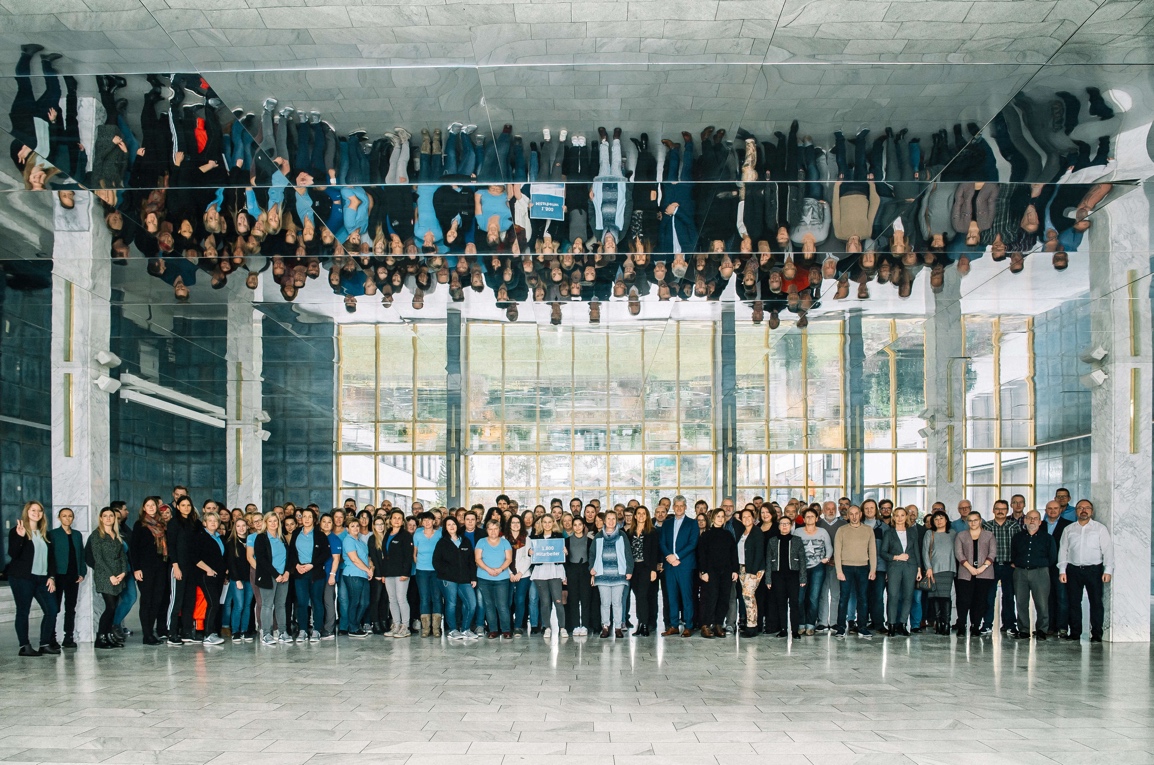 Es ist ein Qualitätssiegel, das erstmals vergeben wurde und in Zeiten des Fachkräftemangels besonders Arbeitnehmerinnen und Arbeitnehmern Orientierung gibt: die Auszeichnung als „Arbeitgeber der Zukunft“, welche die Eckert Schulen mit Sitz in Regenstauf vor den Toren Regensburgs jetzt erhalten haben. Foto: Eckert Schulen 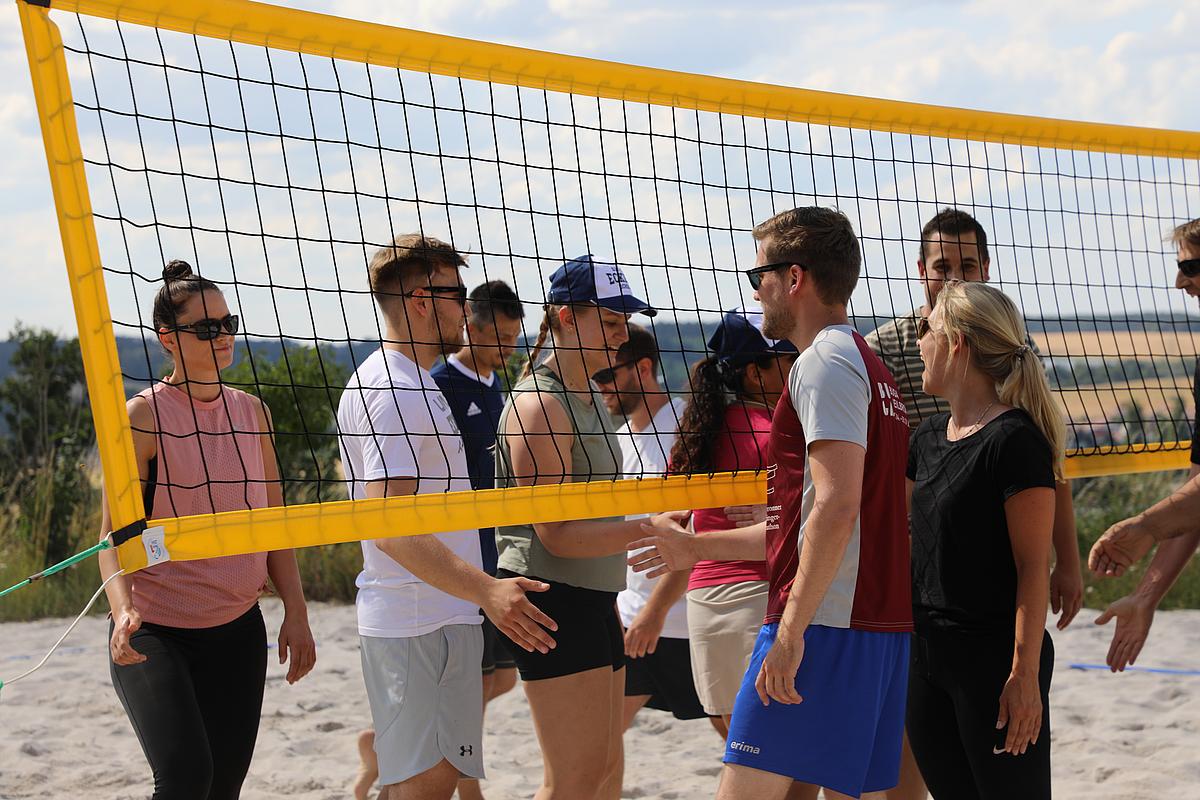 Ein Mitarbeiterfest und ein gemeinsames Volleyballturnier am Eckert Beach machten den neuen Spirit für alle erlebbar. Foto: Eckert Schulen Pressekontakt:Dr. Robert Eckert Schulen AGDr.-Robert-Eckert-Str. 3, 93128 RegenstaufTelefon: +49 (9402) 502-480, Telefax: +49 (9402) 502-6480E-Mail: andrea.radlbeck@eckert-schulen.deWeb: www.eckert-schulen.de ___________________________________ Die Eckert Schulen sind eines der führenden privaten Unternehmen für berufliche Bildung, Weiterbildung und Rehabilitation in Deutschland. In der über 75-jährigen Firmengeschichte haben mehr als 150.000 Menschen einen erfolgreichen Abschluss und damit bessere berufliche Perspektiven erreicht. Die Eckert Schulen tragen dazu bei, dass möglichst viele eine qualifizierte Aus- und Weiterbildung erhalten. Das Bildungskonzept „Eckert 360 Grad“ stimmt die unterschiedlichen Lebenskonzepte mit den angestrebten Berufswünschen lückenlos und maßgeschneidert aufeinander ab. Die flexible Kursgestaltung, eine praxisnahe Ausbildung und ein herausragendes technisches Know-how sorgen für eine Erfolgsquote von bis zu 100 Prozent und öffnen Türen zu attraktiven Arbeitgebern.